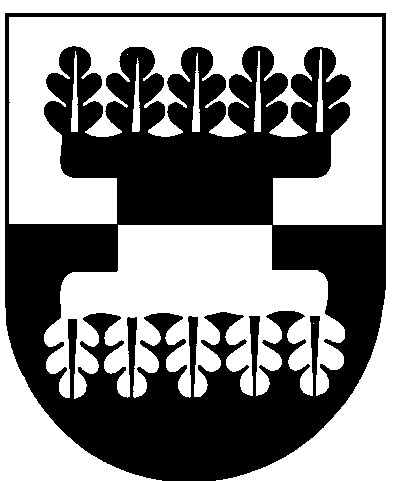 ŠILALĖS RAJONO SAVIVALDYBĖS ADMINISTRACIJOSDIREKTORIUSĮSAKYMASDĖL ŽEMĖS SKLYPO (KADASTRO NR. 8750/0007:0076), ESANČIO ŠILALĖS RAJONO SAVIVALDYBĖJE, PAJŪRIO MSTL., PAGRINDINĖS ŽEMĖS NAUDOJIMO PASKIRTIES PAKEITIMO2017 m. lapkričio 23 d. Nr. DĮV – 1582Šilalė	Vadovaudamasis Lietuvos Respublikos vietos savivaldos įstatymo 29  straipsnio 8 dalies 2 punktu, Lietuvos Respublikos teritorijų planavimo įstatymo 20 straipsnio 2 dalies 2 punktu,    Pagrindinės žemės naudojimo paskirties ir būdo nustatymo ir keitimo  tvarkos  bei  sąlygų  aprašo, patvirtinto Lietuvos Respublikos Vyriausybės  . rugsėjo 29 d. nutarimu Nr. 1073 „Dėl Pagrindinės žemės naudojimo paskirties ir būdo nustatymo ir keitimo  tvarkos  bei  sąlygų  aprašo patvirtinimo“ (Lietuvos Respublikos Vyriausybės . sausio 15 d.  nutarimo Nr. 44 redakcija),  10 punktu,  Žemės  naudojimo  būdų  turinio  aprašu,  patvirtintu Lietuvos Respublikos žemės ūkio ministro ir Lietuvos Respublikos aplinkos ministro . sausio 20 d. įsakymu Nr. 3D– 37/D1– 40 „Dėl Žemės naudojimo būdų turinio aprašo patvirtinimo“ (Lietuvos Respublikos žemės ūkio ministro ir Lietuvos Respublikos aplinkos ministro . gruodžio 11 d. Nr. 3D-830/D1-920 redakcija), Šilalės rajono savivaldybės Pajūrio miestelio bendruoju planu, patvirtintu Šilalės rajono savivaldybės tarybos 2013 m. gruodžio 19 d. sprendimu Nr. T1 – 296  „Dėl Šilalės rajono savivaldybės Pajūrio miestelio teritorijos bendrojo plano tvirtinimo“:             1. Keičiu 0,2876 ha ploto žemės sklypo, esančio Šilalės r. sav., Pajūrio mstl., (kadastro Nr. 8750/0007:0076), pagrindinę žemės naudojimo paskirtį iš žemės ūkio paskirties į kitą paskirtį (vienbučių ir dvibučių gyvenamųjų pastatų teritorijos).             2. Nustatau 0,2876 ha  žemės sklypo vertę – 618 Eur.             3. P a v e d u paskelbti šį  įsakymą  Šilalės rajono savivaldybės  interneto svetainėje www.silale.lt.  Šis    įsakymas    gali    būti   skundžiamas   Lietuvos    Respublikos   administracinių   bylų teisenos įstatymo  nustatyta tvarka.Direktorius                                                                                                        Raimundas Vaitiekus